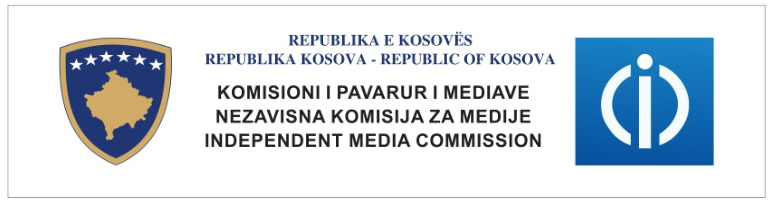 KPM-2014/01Bazuar në Nenin 3, paragrafi 2.5 dhe 2.6 dhe nenin 26 të Ligjit Nr. 04/L-44 për Komisionin e Pavarur të Mediave (KPM), KPM miraton:RREGULLORE PËR NIVELIN DHE MËNYRËN E PAGESËS SË TAKSËS PËR LICENCË NENI 1QËLLIMIPërcaktimi i nivelit të taksës për aplikim për licencë të KPM-së për të gjitha kategoritë e të licencuarve të KPM-së .Përcaktimi i nivelit dhe mënyrës së pagesës së taksës vjetore për licencë për të gjitha kategoritë e të licencuarve të KPM-së. Përcaktimi i nivelit të taksës në lidhje me ndryshimin apo vazhdimin e licencës së KPM-së për të gjitha kategoritë e të licencuarve të KPM-së.NENI 2KATEGORIZIMI I SHËRBIMEVE MEDIALE AUDIOVIZUELE ME FREKUENCËKategoria me mbulim nacional, i përket shërbimeve mediale audiovizuale të cilat, përmes rrjetit frekuencor të koordinuar në pajtim me planin frekuencor të Republikës së Kosovës për transmetim tokësorë, mbulojnë me sinjal radio televiziv mbi  80% të popullsisë së Republikës së Kosovës;Kategoria me mbulim regjional, i përket shërbimeve mediale audiovizuale të cilat mbulojnë me sinjal radio televiziv, përmes frekuencës, më shumë se tri komuna (15-30% të popullsisë së Republikës së Kosovës);Kategoria me mbulim lokal, i përket shërbimeve mediale audiovizuale të cilat ofrojnë  mbulim me sinjal radio televiziv, përmes frekuencës, deri në tri komuna (deri në 15% të popullsisë së Republikës së Kosovës);Kategoria me fuqi të ulët transmetimi, i përket shërbimeve mediale audiovizuale të cilat transmetojnë, përmes frekuencës, me më pak se 50W fuqi transmetimi. NENI 3TAKSA PËR APLIKIM PËR LICENCË Aplikuesit me rastin e dorëzimit të aplikacionit për licencë duhet ta paguajnë një taksë administrative në shumën prej njëqind Euro (100 €) në llogarinë bankare të KPM-së. Pavarësisht vendimit të KPM-së, taksa administrative nuk i kthehet kandidatit.     NENI 4KRITERET E VLERËSIMIT TË TAKSËS VJETOREKriteret e vlerësimit të taksës vjetore për shërbimet mediale audio-vizuele (me frekuencë) përcaktohen në bazë të:Vlerës bazë të shprehur (A) – e llogaritur në bazë të buxhetit të përgjithshëm vjetor të shërbimeve mediale audiovizuele.  Numrit të banorëve (B);Llojit të shërbimit medial audiovizuel (C) – radio dhe TV dheKategorisë së subjektit transmetues tokësor (D).Kriteret e vlerësimit të taksës vjetore për operatorët e rrjetit përcaktohen në bazë të:Numrit të banorëve (A);Numrit të parapaguesve potencial (B);Përpjesëtimit të tregut (C); Çmimit mesatar të parapagimit (D) dhePërqindjes së buxhetit të përgjithshëm (E).Për shërbimet mediale audio-vizuele që nuk përdorin frekuencë, vlera e taksës vjetore është e njëjtë sikurse për shërbimet mediale audiovizual me frekuencë, që i përkasin kategorisë me mbulim regjional.NENI 5TARIFAT VJETORE TË TAKSËS PËR LICENCËNiveli i taksës vjetore për shërbimet mediale audiovizuele që operojnë me frekuencë është përcaktuar si në tabelën në vijim:Shuma e taksës vjetore për licencë për operatorët e rrjetit që ofrojnë shpërndarjen e shërbimeve audio dhe audiovizuale do të llogaritet për secilën komunë dhe zonë kadastrale në të cilën operatori ofron shërbimet mediale audio dhe audiovizuele. Niveli i taksës vjetore të licencës është përcaktuar si në tabelën në vijim:Taksa vjetore për shërbimet mediale audiovizuale (TV) që operojnë përmes operatorëve të rrjetit që ofrojnë shpërndarjen e shërbimeve audio dhe audiovizuale, të cilët nuk shfrytëzojnë frekuencë, do të jetë ekuivalente me taksën vjetore të aplikuar për shërbimet mediale audiovizuale me frekuencë (TV), që i përkasin kategorisë me mbulim regjional (1,890.00 euro).Taksa vjetore për shërbimet mediale audiovizuale (radio) që operojnë përmes shpërndarësve të shërbimeve audio dhe audiovizuale, të cilët nuk shfrytëzojnë frekuencë,  do të jetë ekuivalente me taksën vjetore të aplikuar për shërbimet mediale audiovizuale me frekuencë (radio), që i përkasin kategorisë me mbulim regjional (1,260.00 euro).NENI 6MËNYRA E PAGESËS SË TAKSËS VJETORETaksa Vjetore për licencë, për të gjithë kategoritë e të licencuarve të KPM-së, do të depozitohet në tërësi në llogarinë bankare të Komisionit të Pavarur për Media, jo më vonë se më 31 mars të vitit respektiv. Në rastin e licencimit, taksa e parë vjetore për licencë do të paguhet jo më vonë se 14 ditë nga pranimi i vendimit për licencim, ndërsa llogaritja e taksës vjetore e licencës do të bëhet nga muaji në të cilin merret vendimi për licencim.  Në rast se të licencuarit nuk e informojnë Komisionin e Pavarur të Mediave se nuk planifikojnë të vazhdojnë së ushtruari veprimtarinë e tyre më tutje, përgjegjësitë  financiare që rrjedhin nga licenca do të jenë të vlefshme deri në momentin e dorëzimit të njoftimit me shkrim në KPM që i licencuari heq dorë nga licenca. Edhe nëse i licencuari ndërpren aktivitetin para skadimit të kohës për të cilën kohë taksa është paguar, pjesa e shumës së taksës për kohën e mbetur nuk do të kthehet. NENI 7 TAKSA PËR NDRYSHIM DHE VAZHDIM E LICENCËS      Me rastin e dorëzimit të kërkesës për ndryshim të licencës ose vazhdim të licencës, aplikuesit duhet ta paguajnë një taksë administrative në shumën prej njëqind Euro (100 €) në llogarinë bankare të KPM-së. Pavarësisht vendimit të KPM-së, kjo taksë administrative nuk i kthehet kandidatit.     NENI 8SANKSIONETNë rast të mospagesës me kohë të taksës për licencë KPM do të ndërpresë apo refuzojë vazhdimin e licencës së KPM-së në pajtim me Ligjin e KPM-së.  NENI 9DISPOZITAT KALIMTARE               Me hyrjen në fuqi të kësaj rregulloreje shfuqizohet Rregullorja KPM-2010/02.NENI 10HYRJA NË FUQIKjo rregullore hyn në fuqi në ditën e nënshkrimit.  __________________ 						__________________ Adnan MEROVCI 							Datë Kryetar i Komisionit të Pvarur të MediaveLloji i subjekteve transmetuese tokësore Taksa vjetore Radio me fuqi të ulët240.00 (€) TV me fuqi të ulët360.00 (€)Radio lokale540.00 (€)TV lokale810.00 (€)Radio regjionale1,260.00 (€)TV regjionale1,890.00 (€)Radio nacionale10,080.00 (€)TV nacionale15,120.00 (€)Komunat   Taksa Vjetore  Prishtina8,884.00 (€)Prizreni3,932.00 (€)Ferizaj, Mitrovica, Peja, Gjilani, Gjakova, Podujeva 2,012.00 (€)Komunat tjera; zonat kadastrale 533.50 (€)